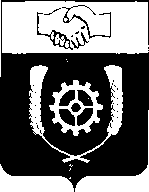      РОССИЙСКАЯ ФЕДЕРАЦИЯ                                    АДМИНИСТРАЦИЯ МУНИЦИПАЛЬНОГО РАЙОНА                КЛЯВЛИНСКИЙ                  Самарской области              ПОСТАНОВЛЕНИЕ           01.04.2024 г. № 128О внесении изменений в постановление администрации муниципального района Клявлинский от 15.03.2017г. № 83 «Об утверждении Порядка по предоставлению субсидий сельскохозяйственным товаропроизводителям, организациям агропромышленного комплекса и индивидуальным предпринимателям, осуществляющим свою деятельность на территории муниципального района Клявлинский Самарской области, в целях возмещения затрат в связи с производством сельскохозяйственной продукции в части расходов на развитие молочного скотоводства Самарской области»В рамках реализации переданных государственных полномочий по поддержке сельскохозяйственного производства, в соответствии с Законом Самарской области от 03.04.2009 № 41-ГД «О наделении органов местного самоуправления на территории Самарской области отдельными государственными полномочиями по поддержке сельскохозяйственного производства», постановлением Правительства Самарской области от 11.03.2024 № 139 «О внесении изменений в отдельные постановления Правительства Самарской области», постановлением Правительства Самарской области от 19.02.2013 № 44 «О мерах, направленных на реализацию переданных органам местного самоуправления на территории Самарской области отдельных государственных полномочий по поддержке сельскохозяйственного производства», и в целях приведения в соответствие с действующим законодательством нормативных правовых актов муниципального района Клявлинский, администрация муниципального района Клявлинский ПОСТАНОВЛЯЕТ:Внести в постановление администрации муниципального района Клявлинский от 15.03.2017г. № 83 «Об утверждении Порядка по предоставлению субсидий сельскохозяйственным товаропроизводителям, организациям агропромышленного комплекса и индивидуальным предпринимателям, осуществляющим свою деятельность на территории муниципального района Клявлинский Самарской области, в целях возмещения затрат в связи  с производством сельскохозяйственной продукции в части расходов на развитие молочного скотоводства Самарской области» (далее – Постановление) следующие изменения:в Порядке по предоставлению субсидий сельскохозяйственным товаропроизводителям, организациям агропромышленного комплекса и индивидуальным предпринимателям, осуществляющим свою деятельность на территории муниципального района Клявлинский Самарской области, в целях возмещения затрат в связи с производством сельскохозяйственной продукции в части расходов на развитие молочного скотоводства Самарской области (далее – Порядок):в пункте 1.2:абзац второй изложить в следующей редакции:«В целях настоящего Порядка под организацией агропромышленного комплекса понимается юридическое лицо любой организационно-правовой формы (за исключением государственных (муниципальных) учреждений), осуществляющее на территории муниципального района Клявлинский Самарской области производство сельскохозяйственной продукции, её первичную и последующую (промышленную) переработку (в том числе на арендованном имуществе), включенной в перечень сельскохозяйственной продукции, производство, первичную и последующую (промышленную) переработку которой осуществляют сельскохозяйственные товаропроизводители, а также научные организации, профессиональные образовательные организации, образовательные организации высшего образования в процессе своей научной, научно-технической и (или) образовательной деятельности, утверждённый распоряжением Правительства Российской Федерации от 25.01.2017 № 79-р (далее – организация агропромышленного комплекса).»;пункты 2.2, 2.3 изложить в следующей редакции:«2.2. Субсидии предоставляются участникам отбора, соответствующим следующим требованиям:а) не являются государственными (муниципальными) учреждениями;б) на определенные участниками отбора даты, но не позднее 30 дней до даты обращения в орган местного самоуправления для предоставления субсидий у участников отбора на едином налоговом счете отсутствует или не превышает размер, определенный пунктом 3 статьи 47 Налогового кодекса Российской Федерации, задолженность по уплате налогов, сборов и страховых взносов в бюджеты бюджетной системы Российской Федерации; в) на дату обращения в орган местного самоуправления для предоставления субсидий:не имеют просроченную (неурегулированную) задолженность по денежным обязательствам перед органом местного самоуправления;не имеют просроченную задолженность по возврату в бюджет Самарской области субсидий, предоставленных министерством в соответствии с нормативными правовыми актами Самарской области;не находятся в процессе ликвидации, в отношении них не введена процедура банкротства, деятельность участника отбора не приостановлена в порядке, предусмотренном законодательством Российской Федерации (если участник отбора является юридическим лицом);не прекратили деятельность в качестве индивидуального предпринимателя (если участник отбора является индивидуальным предпринимателем);не являются иностранными юридическими лицами, в том числе местом регистрации которых является государство или территория, включенные в утверждаемый Министерством финансов Российской Федерации перечень государств и территорий, используемых для промежуточного (офшорного) владения активами в Российской Федерации (далее – офшорные компании),  а также российскими юридическими лицами, в уставном (складочном) капитале которых доля прямого или косвенного (через третьих лиц) участия офшорных компаний в совокупности превышает 25 процентов (если иное не предусмотрено законодательством Российской Федерации). При расчете доли участия офшорных компаний в капитале российских юридических лиц не учитывается прямое и (или) косвенное участие офшорных компаний в капитале публичных акционерных обществ (в том числе со статусом международной компании), акции которых обращаются на организованных торгах в Российской Федерации, а также косвенное участие таких офшорных компаний в капитале других российских юридических лиц, реализованное через участие в капитале указанных публичных акционерных обществ;не находятся в перечне организаций и физических лиц, в отношении которых имеются сведения об их причастности к экстремистской деятельности или терроризму;не находятся в составляемых в рамках реализации полномочий, предусмотренных главой VII Устава ООН, Советом Безопасности ООН или органами, специально созданными решениями Совета Безопасности ООН, перечнях организаций и физических лиц, связанных с террористическими организациями и террористами или с распространением оружия массового уничтожения;не являются иностранными агентами в соответствии с Федеральным законом «О контроле за деятельностью лиц, находящихся под иностранным влиянием»;не являются получателями средств из местного бюджета в соответствии с иными муниципальными правовыми актами на цели, указанные в пунктах 2.21, 2.22 настоящего Порядка;осуществляют деятельность по производству коровьего молока (далее – молоко), за исключением участников отбора, с которыми министерство в текущем финансовом году заключило соглашение о реализации мероприятий по оздоровлению стада от лейкоза крупного рогатого скота (далее – лейкоз);имеют в наличии поголовье молочных коров численностью не ниже показателя по состоянию на 1 января текущего финансового года, за исключением участников отбора, с которыми министерство в текущем финансовом году заключило соглашение о реализации мероприятий по оздоровлению стада от лейкоза (если участник отбора осуществлял производство молока до 1 января текущего финансового года и не увеличил поголовье молочных коров в текущем финансовом году);имеют в наличии поголовье молочных коров численностью не ниже показателя по состоянию на конец предыдущего отчетного квартала (далее – отчетный период), по результатам которого участнику отбора в текущем финансовом году впервые предоставлена субсидия (если участник отбора начал осуществлять производство молока после 1 января текущего финансового года и не увеличил поголовье молочных коров в текущем финансовом году);имеют в наличии поголовье молочных коров численностью не ниже показателя по состоянию на конец предыдущего отчетного периода, в котором участник отбора увеличил поголовье молочных коров (если участник отбора увеличил поголовье молочных коров в текущем финансовом году);не осуществляют деятельность на территории, признанной эпизоотическим очагом инфекционных заболеваний сельскохозяйственных животных (бруцеллез, туберкулез), в отношении которой введены ограничительные мероприятия (карантин);используют доильное и (или) молочное оборудование, оборудование для переработки молока (включая первичную переработку), отбора проб молока, молокомеры (пробоотборники), приобретенные в собственность (далее соответственно – оборудование, приобретение), за исключением оборудования, ранее бывшего в использовании, в целях производства, и (или) переработки участниками отбора молока на территории муниципального района Клявлинский Самарской области, и (или) определения качественных показателей молока (если участник отбора обратился в орган местного самоуправления для предоставления субсидии по направлению, указанному в абзаце четвертом пункта 2.22 настоящего Порядка);не включены в текущем финансовом году в перечень организаций по племенному животноводству, утверждаемый министерством, для предоставления субсидий на содержание племенного маточного поголовья сельскохозяйственных животных (если участник отбора обратился в орган местного самоуправления для предоставления субсидии по направлению, указанному в абзаце третьем пункта 2.22 настоящего Порядка).В случае если участник отбора имел показатель молочной продуктивности коров за предыдущий финансовый год 9 000 килограммов молока и более в расчете на 1 молочную корову, допускается снижение поголовья молочных коров в текущем финансовом году не более чем на 10 процентов к показателю по состоянию на 1 января текущего финансового года с последующим его увеличением до конца текущего финансового года до численности не ниже показателя по состоянию на 1 января текущего финансового года. Соответствие требованиям, указанным в подпункте «а», абзацах с четвертого по шестой подпункта «в» настоящего пункта, подтверждается информацией, полученной органом местного самоуправления из Единого федерального реестра юридически значимых сведений о фактах деятельности юридических лиц, индивидуальных предпринимателей и иных субъектов экономической деятельности с помощью сервиса Федеральной налоговой службы в информационно-телекоммуникационной сети Интернет, и сведениями, полученными с электронного сервиса «Предоставление сведений из ЕГРЮЛ (ЕГРИП) о конкретном юридическом лице (индивидуальном предпринимателе) в формате электронного документа» официального сайта Федеральной налоговой службы в информационно-телекоммуникационной сети Интернет (www.nalog.ru) в соответствии с абзацем четвертым пункта 2.10 настоящего Порядка.Соответствие требованию, указанному в подпункте «б» настоящего пункта, подтверждается документом, указанным в абзаце третьем пункта 2.6, абзаце третьем пункта 2.25 настоящего Порядка.Соответствие требованиям, указанным в абзацах втором, с десятого по четырнадцатый подпункта «в» настоящего пункта, подтверждается информацией, полученной в рамках деятельности органа местного самоуправления.Соответствие требованиям, указанным в абзацах третьем, пятнадцатом, семнадцатом подпункта «в» настоящего пункта, подтверждается информацией, полученной органом местного самоуправления в рамках взаимодействия с органами государственной власти. Соответствие требованиям, указанным в абзацах седьмом, восьмом подпункта «в» настоящего пункта, подтверждается информацией, полученной на официальном сайте Федеральной службы по финансовому мониторингу (Росфинмониторинг) в информационно-телекоммуникационной сети Интернет по адресу: https://www.fedsfm.ru.Соответствие требованию, указанному в абзаце девятом подпункта «в» настоящего пункта, подтверждается информацией, полученной на официальном сайте Министерства юстиции Российской Федерации в информационно-телекоммуникационной сети Интернет по адресу: https://minjust.gov.ru. Соответствие требованию, указанному в абзаце шестнадцатом подпункта «в» настоящего пункта, подтверждается документами, указанными в абзацах с четвертого по седьмой пункта 2.9 настоящего Порядка. 2.3. Информация о субсидии размещается на едином портале бюджетной системы Российской Федерации в информационно-телекоммуникационной сети Интернет (далее – единый портал) (в разделе единого портала) в порядке, установленном Министерством финансов Российской Федерации.»; в пункте 2.4 слова «за 3 рабочих дня» заменить словами «за 1 рабочий день»;пункт 2.5 изложить в следующей редакции:«2.5. В объявлении о проведении отбора указывается следующая информация:срок проведения отбора, при этом дата окончания приема предложений (заявок) участников отбора не может быть ранее 10-го календарного дня, следующего за днем размещения объявления о проведении отбора;наименование, место нахождения, почтовый адрес, адрес электронной почты органа местного самоуправления; результат предоставления субсидии, указанный в пункте 2.41 настоящего Порядка; доменное имя и (или) указатель страниц сайта в информационно-телекоммуникационной сети Интернет, на котором обеспечивается проведение отбора;требования к участникам отбора в соответствии с пунктом 2.2 настоящего Порядка и перечень документов, представляемых участниками отбора для подтверждения их соответствия указанным требованиям;категории отбора;порядок подачи заявок на участие в отборе и требования, предъявляемые к форме и содержанию заявок, подаваемых участниками отбора;порядок отзыва заявок, порядок возврата заявок, определяющий в том числе основания для возврата заявок участникам отбора, порядок внесения изменений в заявки;правила рассмотрения и оценки заявок в соответствии с пунктами 2.12 – 2.20 настоящего Порядка;порядок отклонения заявок, а также информацию об основаниях их отклонения;объем распределяемой субсидии в рамках отбора, порядок расчета размера субсидии, установленный настоящим Порядком, правила распределения субсидии по результатам отбора, которые могут включать максимальный, минимальный размер субсидии, предоставляемой участнику отбора, прошедшему отбор, а также предельное количество участников отбора, прошедших отбор;порядок предоставления участникам отбора разъяснений положений объявления о проведении отбора, даты начала и окончания срока такого предоставления;срок, в течение которого прошедшие отбор участники отбора должны подписать соглашение о предоставлении субсидии (далее – соглашение) в соответствии с пунктом 2.32 настоящего Порядка;условия признания прошедшего отбор участника отбора уклонившимся от заключения соглашения;дата размещения на официальном сайте органа местного самоуправления результатов отбора, а также на едином портале указателя страницы официального сайта органа местного самоуправления, содержащей результаты отбора, которая не может быть позднее 14-го календарного дня, следующего за днем определения участника отбора, прошедшего отбор.»;в пункте 2.6:абзац третий изложить в следующей редакции:«справка, содержащая информацию о наличии на дату формирования справки положительного, отрицательного или нулевого сальдо единого налогового счета налогоплательщика, плательщика сбора, плательщика страховых взносов или налогового агента, выданная Федеральной налоговой службой или многофункциональным центром предоставления государственных и муниципальных услуг в Самарской области (далее – МФЦ) не позднее чем за       30 дней до даты обращения участника отбора в орган местного самоуправления для получения субсидии;»;абзацы с четвертого по шестой признать утратившими силу;абзац четвертый пункта 2.7 изложить в следующей редакции:«документы, подтверждающие фактически понесенные участником отбора затраты на производство в отчетном периоде молока, включая следующие документы: копии договоров на приобретение товаров, выполнение работ (оказание услуг); копии накладных, и (или) универсальных передаточных документов, и (или) товарных чеков, и (или) актов, подтверждающих приобретение товаров, выполнение работ (оказание услуг); копии платежных поручений и (или) кассовых чеков и (или) иные документы, не противоречащие действующему законодательству, заверенные участником отбора.»;абзац четвертый пункта 2.8 изложить в следующей редакции:«документы, подтверждающие фактически понесенные участником отбора затраты на содержание в отчетном периоде молочных коров, включая следующие документы: копии договоров на приобретение товаров, выполнение работ (оказание услуг); копии накладных, и (или) универсальных передаточных документов, и (или) товарных чеков, и (или) актов, подтверждающих приобретение товаров, выполнение работ (оказание услуг); копии платежных поручений и (или) кассовых чеков и (или) иные документы, не противоречащие действующему законодательству, заверенные участником отбора;»;абзац третий пункта 2.16 изложить в следующей редакции:«несоответствие участника отбора требованиям, установленным пунктом 2.2 настоящего Порядка;»;в пункте 2.25:абзац третий изложить в следующей редакции:«справка, содержащая информацию о наличии на дату формирования справки положительного, отрицательного или нулевого сальдо единого налогового счета налогоплательщика, плательщика сбора, плательщика страховых взносов или налогового агента, выданная Федеральной налоговой службой или МФЦ не позднее чем за 30 дней до даты обращения получателя в орган местного самоуправления для получения субсидии;»;абзацы с четвертого по шестой признать утратившими силу;пункт 2.32 дополнить абзацами следующего содержания:«При реорганизации получателя субсидии, являющегося юридическим лицом, в форме слияния, присоединения или преобразования в соглашение вносятся изменения путем заключения дополнительного соглашения к соглашению в части перемены лица в обязательстве с указанием в соглашении юридического лица, являющегося правопреемником.При реорганизации получателя субсидии, являющегося юридическим лицом, в форме разделения, выделения, а также при ликвидации получателя субсидии, являющегося юридическим лицом, или прекращении деятельности получателя субсидии, являющегося индивидуальным предпринимателем (за исключением индивидуального предпринимателя, осуществляющего деятельность в качестве главы крестьянского (фермерского) хозяйства в соответствии с абзацем вторым пункта 5 статьи 23 Гражданского кодекса Российской Федерации), соглашение расторгается с формированием уведомления о расторжении соглашения в одностороннем порядке и акта об исполнении обязательств по соглашению с отражением информации о неисполненных получателем субсидии обязательствах, источником финансового обеспечения которых является субсидия, и возврате неиспользованного остатка субсидии в соответствующий бюджет бюджетной системы Российской Федерации.При прекращении деятельности получателя субсидии, являющегося индивидуальным предпринимателем, осуществляющим деятельность в качестве главы крестьянского (фермерского) хозяйства в соответствии с абзацем вторым пункта 5 статьи 23 Гражданского кодекса Российской Федерации, передающего свои права другому гражданину в соответствии со статьей 18 Федерального закона «О крестьянском (фермерском) хозяйстве», в соглашение вносятся изменения путем заключения дополнительного соглашения к соглашению в части перемены лица в обязательстве с указанием стороны в соглашении иного лица, являющегося правопреемником.»;пункт 2.36 изложить в следующей редакции:«2.36. Расторжение соглашения осуществляется органом местного самоуправления в одностороннем порядке в следующих случаях:наступление событий, указанных в абзаце шестом пункта 2.32 настоящего Порядка;нарушение получателем порядка, целей и условий предоставления     субсидии, установленных настоящим Порядком;недостижение получателем субсидии результатов предоставления       субсидии.»;абзац четвертый пункта 2.39 изложить в следующей редакции:«использование получателем приобретенного оборудования в целях производства, и (или) переработки получателем молока на территории муниципального района Клявлинский Самарской области, и (или) определения качественных показателей молока не менее трех лет, следующих за годом получения субсидии (если получателю предоставлена субсидия на приобретение оборудования);»;в пункте 2.40:в абзацах втором, третьем слова «не позднее» заменить словами «в срок до»;абзац четвертый изложить в следующей редакции:«ежегодно в течение трех лет, следующих за годом предоставления получателям субсидии, в срок до 1 февраля очередного финансового года письма, подтверждающие использование приобретенного оборудования в целях производства, и (или) переработки получателем молока на территории муниципального района Клявлинский Самарской области, и (или) определения качественных показателей молока, подписанные получателями (если получателю предоставлена субсидия на приобретение оборудования).»;пункт 2.41 изложить в следующей редакции:«2.41. Результатом предоставления получателю субсидии является достижение им производственных показателей:численность поголовья молочных коров по состоянию на последний день текущего финансового года не ниже показателя по состоянию на 1 января текущего финансового года, за исключением следующих случаев: реализация в текущем финансовом году мероприятий по оздоровлению стада от лейкоза в соответствии с соглашением, заключенным в текущем финансовом году между получателем и министерством; невозможность выполнения данного условия вследствие непреодолимой силы, то есть чрезвычайных и непредотвратимых при данных условиях обстоятельств (если получатель осуществлял производство молока до 1 января текущего финансового года и не увеличил поголовье молочных коров в текущем финансовом году);численность поголовья молочных коров по состоянию на последний день текущего финансового года не ниже показателя по состоянию на конец предыдущего отчетного периода, по результатам которого получателю в текущем финансовом году впервые предоставлена субсидия, за исключением случаев невозможности выполнения данного условия вследствие непреодолимой силы, то есть чрезвычайных и непредотвратимых при данных условиях обстоятельств (если получатель начал осуществлять производство молока после 1 января текущего финансового года и не увеличил поголовье молочных коров);  численность поголовья молочных коров по состоянию на последний день текущего финансового года не ниже показателя по состоянию на конец предыдущего отчетного периода, в котором получатель увеличил поголовье молочных коров, за исключением случаев невозможности выполнения данного условия вследствие непреодолимой силы, то есть чрезвычайных и непредотвратимых при данных условиях обстоятельств (если получатель увеличил поголовье молочных коров и ему предоставлена субсидия на содержание молочных коров);  объем производства молока от молочных коров в текущем финансовом году не ниже показателя предыдущего финансового года, за исключением следующих случаев: начало хозяйственной деятельности по производству молока в текущем финансовом году; реализация в текущем финансовом году мероприятий по оздоровлению стада от лейкоза в соответствии с соглашением, заключенным в текущем финансовом году между получателем и министерством; невозможность выполнения данного условия вследствие непреодолимой силы, то есть чрезвычайных и непредотвратимых при данных условиях обстоятельств; достижение получателем показателя молочной продуктивности коров за предыдущий финансовый год 9 000 килограммов молока и более в расчете на 1 молочную корову (в случае если получатель имел показатель молочной продуктивности коров за предыдущий финансовый год от 7 500 до 9 000 килограммов молока в расчете на 1 молочную корову, допускается снижение объема производства молока от молочных коров в текущем финансовом году не более чем на 5 процентов по отношению к показателю предыдущего финансового года). Конечные значения результатов и точная дата их завершения устанавливаются в соглашении. Типом результата предоставления субсидии, определенным в соответствии с Порядком проведения мониторинга достижения результатов предоставления субсидии, в том числе грантов в форме субсидий, юридическим лицам, индивидуальным предпринимателям, физическим лицам – производителям товаров, работ, услуг, утвержденным приказом Министерства финансов Российской Федерации от 29.09.2021 № 138н, является производство (реализация) продукции.Мониторинг в отношении получателей, являющихся субъектами микропредпринимательства в соответствии с Федеральным законом «О развитии малого и среднего предпринимательства в Российской Федерации», проводится один раз в год.»;в пункте 2.43 слова «обстоятельств природного и (или) техногенного характера» заменить словами «при данных условиях обстоятельств»;пункт 2.46 изложить в следующей редакции:«2.46. Орган местного самоуправления не реже одного раза в год проводит в отношении получателей субсидии мониторинг достижения результата предоставления субсидии исходя из достижения значений результатов предоставления субсидии, определенных соглашением, и событий, отражающих факт завершения соответствующего мероприятия по получению результата предоставления субсидии (контрольная точка), в порядке и по формам, которые установлены Министерством финансов Российской Федерации.»;в приложении 1 к Порядку:пункт 2 изложить в следующей редакции:«2. В доходе (наименование участника отбора) от реализации товаров (работ, услуг) доля дохода от реализации продукции, включенной в перечень сельскохозяйственной продукции, производство, первичную и последующую (промышленную) переработку которой осуществляют сельскохозяйственные товаропроизводители, а также научные организации, профессиональные образовательные организации, образовательные организации высшего образования в процессе своей научной, научно-технической и (или) образовательной деятельности, утвержденный распоряжением Правительства Российской Федерации от 25.01.2017 № 79-р, составляет не менее чем 70 процентов за календарный 20 ____ год (если участник отбора является сельскохозяйственным товаропроизводителем, признанным таковым в соответствии с частью 1 статьи 3 Федерального закона «О развитии сельского хозяйства»); (наименование участника отбора) осуществляет на территории муниципального района Клявлинский Самарской области производство сельскохозяйственной продукции, ее первичную и последующую (промышленную) переработку (в том числе на арендованном имуществе), включенной в перечень сельскохозяйственной продукции, производство, первичную и последующую (промышленную) переработку которой осуществляют сельскохозяйственные товаропроизводители, а также научные организации, профессиональные образовательные организации, образовательные организации высшего образования в процессе своей научной, научно-технической и (или) образовательной деятельности, утвержденный распоряжением Правительства Российской Федерации от 25.01.2017 № 79-р (если участник отбора является организацией агропромышленного комплекса или индивидуальным предпринимателем (за исключением сельскохозяйственных товаропроизводителей, признанных таковыми в соответствии с частью 1 и пунктом 3 части 2 статьи 3 Федерального закона «О развитии сельского хозяйства»)).»;в пункте 3:в абзаце первом слово «критериям» заменить словом «требованиям»;после абзаца шестого дополнить абзацами следующего содержания:«не находится в перечне организаций и физических лиц, в отношении которых имеются сведения об их причастности к экстремистской деятельности или терроризму;не находится в составляемых в рамках реализации полномочий, предусмотренных главой VII Устава ООН, Советом Безопасности ООН или органами, специально созданными решениями Совета Безопасности ООН, перечнях организаций и физических лиц, связанных с террористическими организациями и террористами или с распространением оружия массового уничтожения;не является иностранным агентом в соответствии с Федеральным законом «О контроле за деятельностью лиц, находящихся под иностранным влиянием»;».2. Опубликовать настоящее постановление в газете «Вести муниципального района Клявлинский Самарской области» и разместить его в информационно-коммуникационной сети «Интернет» на официальном сайте администрации муниципального района Клявлинский. 3. Настоящее постановление вступает в силу со дня его официального опубликования и распространяется на правотношения, возникшие с 11 марта 2024 года.4. Контроль за выполнением настоящего постановления возложить на заместителя Главы района по сельскому хозяйству – руководителя управления сельского хозяйства  Абаева В.А.Исайчева Е.В.Глава муниципального района Клявлинский                                    П.Н. Климашов